LIETUVOS RESPUBLIKOS SUSISIEKIMO MINISTERIJABiudžetinė įstaiga, Gedimino pr. 17, LT-01505 Vilnius, tel. (8 5) 261 2363,faks. (8 5) 212 4335, el. p. sumin@sumin.lt.Duomenys kaupiami ir saugomi Juridinių asmenų registre, kodas 188620589DĖL VIETINĖS REIKŠMĖS ŽVYRKELIŲ ASFALTAVIMUI SKIRTŲ LĖŠŲ PASKIRTIES PAKEITIMOInformuojame, kad Lietuvos Respublikos susisiekimo ministerija (toliau – Susisiekimo ministerija) planuoja inicijuoti Lietuvos Respublikos 2021 metų valstybės biudžeto ir savivaldybių biudžetų finansinių rodiklių patvirtinimo įstatymo (toliau – Biudžeto įstatymas) 14 straipsnio 6 dalies tikslinimą ir pakeisti vietinės reikšmės žvyrkelių asfaltavimui numatytų lėšų naudojimo paskirtį, užtikrinant galimybę savivaldybėms lėšas panaudoti visų savivaldybių kelių priežiūrai ir plėtrai pagal jų prioritetus.Lietuvos Respublikos Seimui pritarus Biudžeto įstatymo 14 straipsnio 6 dalies pakeitimui, šiuo metu vietinės reikšmės žvyrkelių asfaltavimui planuojama skirti 20 mln. Eur suma bus paskirstyta savivaldybėms tokiu pačiu būdu, kaip vadovaujantis Kelių priežiūros ir plėtros programos finansavimo lėšų naudojimo tvarkos aprašo 32 punktu Kelių priežiūros ir plėtros programos finansavimo lėšos paskirstomos savivaldybių institucijų valdomiems vietinės reikšmės keliams: pagal nuolatinių gyventojų skaičių (vadovaujantis Lietuvos statistikos departamento duomenimis) ir pagal kelių ilgį, nurodytą savivaldybių tarybų patvirtintame kelių sąraše. Informuojame, kad šios lėšos bus skirtos toms savivaldybėms, kurios pasitvirtino skirtų Kelių priežiūros ir plėtros programos finansavimo lėšų panaudojimo aprašus. Pažymime, kad įvykus Biudžeto įstatymo 14 straipsnio 
6 dalies pakeitimui, savivaldybės savo nuožiūra galės skirti finansavimą vietinės reikšmės keliams, įtrauktiems į savivaldybių tarybų patvirtintus kelių sąrašus (keliams, gatvėms, keliams su žvyro danga, sodininkų keliams, privažiuojamiesiems keliams, jungiamiesiems keliams, pėsčiųjų ir dviračių takams, eismo saugos priemonėms, tiltams, viadukams ir kt.) ir tikimės, kad šis sprendimas leis savivaldybėms tikslingiau panaudoti keliams skirtą finansavimą.Atkreipiame dėmesį, vadovaujantis Lietuvos Respublikos Konstitucinio Teismo 2020 m. lapkričio 3 d. nutarimu, nepanaudotos valstybės biudžeto lėšos, skirtos Kelių priežiūros ir plėtros programai finansuoti, bus grąžinamos į valstybės biudžetą ir nepersikelia į kitus metus. Susisiekimo ministerija, atsižvelgdama į tai, kad Biudžeto įstatymo pakeitimas gali užtrukti, kviečia savivaldybes administracijas iš anksto ruoštis minėtų lėšų gavimui ir panaudojimui. A. Krasočkienė, tel. (8 5) 239 3813, el. p. asta.krasockiene@sumin.lt  A. Krasočkienė, tel. (8 5) 239 3813, el. p. asta.krasockiene@sumin.lt  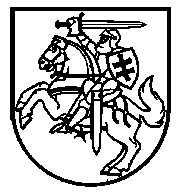 Visoms savivaldybėmsKopijaLietuvos savivaldybių asociacijai   2021-03-Į Nr. Susisiekimo ministras Marius Skuodis 